
esta página web se hizo por primera vez en 1999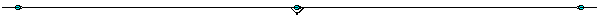 ____________________________________________________________________________________ 
Básicos consejos acerca de la TVI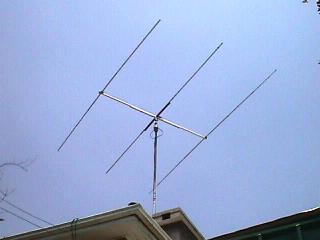 Yagui directiva 3 elementos 
polarización horizontal 
bandas HF 
Estimamos que la performance para un sistema rotatorio de 3 elementos es por lo general lo más indicado para el DX , aunque sea superado en ganancia por antenas de más elementos y desde luego , por las Quads o las Delta Loop. Aunque sacrifiquemos 2 o 3 decibelios, tendremos siempre y en el peor de los casos 7 dB reales, y no confundir con los falsos 5 a 7 dB que aseguran poseer algunos fabricantes de antenas verticales. Nos daría entonces con tres elementos lo suficiente para lograr QSO a más de 12.000 km. de distancia, más lo principal es que ganaremos= 
- Mayor anchura de banda , lo que nos lleva a una facilidad mayor de ajustes/calibración. 
- Orientación rotatoria menos crítica, pues el lóbulo de disparo es más ancho. 
- Mayor margen de error aceptado para las medidas y espaciados de los elementos. 
- Menos material utilizado. Por ende más económico, tamaño más compacto, menos peso, mástil más liviano, posibilidad de usar rotores para TV, etc. Lautaro AssicieParámetros y ejemplo para una Yagui 3 elementosFrecuencia central de gestión en 27.550 Mhz (puede usarse cualquier frecuencia HF)Parámetros y ejemplo para una Yagui 3 elementosFrecuencia central de gestión en 27.550 Mhz (puede usarse cualquier frecuencia HF)Parámetros y ejemplo para una Yagui 3 elementosFrecuencia central de gestión en 27.550 Mhz (puede usarse cualquier frecuencia HF)DIRECTOR 
DRIVEN 
REFLECTOR = 138,3 : 27,55 
= 144,6 : 27,55 
= 150,5 : 27,55= 5,02 mts. 
= 5,25 mts. 
= 5,46 mts.Espaciado del Reflector al Driven: 
Espaciado del Director al Driven :41,36 : 27,55 
43,19 : 27,55= 1,50 mts. 
= 1,57 mts.Diámetro promediode los elementos = 2,5 cms.Para llegar a éstos factores de cálculo se hiciero pruebas por mucho tiempo en base a programas de computación generados en teorías de sistemas direccionales de Quintana Moreno, William Orr y Stuart Cowan, más el aporte empírico personal. 
De esta forma se configuraría la mejor opción de eficiencia en la relación Ancho de Banda versus Decibelaje. 
Puede ser considerado éste cálculo como referencial, del cual habría que respetar en lo posible sus medidas. De allí en adelante los sistemas de adaptación de impedancia, balanceo de línea coaxial, filtros, trampas de choke, etc; quedan al albedrío del usuario, pues no alteran amayormente las características de la antena. Si se opta por mayor comodidad de trabajo y no utilizar adaptadores gama, omega, delta, etc; se sugiere la asistencia de una caja auxiliar de sintonización de antena, trasmacht, o sintonizador. En tal caso tendríamos que cortar el dipolo o driven en su centro para situar en los dos puntos de ataque un balún de relación 1:1. De esta forma podríamos incluso lograr la resonancia con una ganacia aceptable en el espectro de 26 a 29 MHz.Si su hogar y estación experimenta repetidamente ataques a piedrazos presuntamente debido a intereferencias de RF en los televisores de vecinos , pruebe las siguientes contramedidas: * La longitud del cable coaxial deberá ser siempre al equivalente a múltiplos de 1/4 de onda. 
* Una buena toma a tierra lo más corta posible. Puede arrancar una toma desde algún punto del coaxial que coincida con 1/4 de onda, pelando el forro y conectándose con la malla. 
* A la salida casi inmediata de la antena arrollar o embobinar el coaxial mediante una o dos vueltas sobre un diámetro de 2 a 4 pulgadas. 
* Usar filtros de paso bajo.